Treatment of canine demodicosis using ivermectin injection at Madras Veterinary College, TANUVAS in India: A clinical case report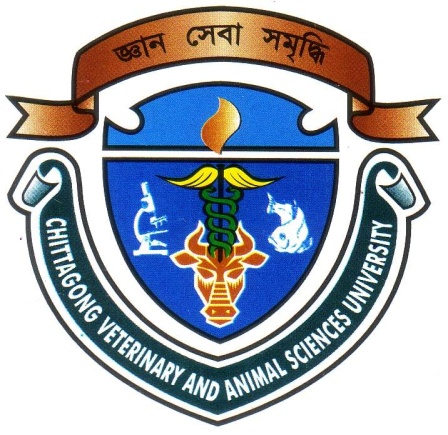 A Clinical Report SubmittedByIntern ID: A-05Roll No: 12/05Registration No: 00722Session: 2011-2012The report submitted to the faculty of Veterinary Medicine, Chittagong Veterinary and Animal Sciences university in  partial of the requirement  for the Fulfillment of the Degree of Doctor of Veterinary Medicine (DVM)Chittagong Veterinary and Animal Sciences UniversityKhulshi, Chittagong-4225, Bangladesh                                           October, 2017Treatment of canine demodicosis using ivermectin injection at Madras Veterinary College, TANUVAS in India: A clinical case report                                      A Clinical Report SubmittedByIntern ID: A-05Roll No: 12/05Registration No: 00722Session: 2011-2012Approved as to style and content by